8. tjedan (26. 10. – 30. 10.)8. tjedan (26. 10. – 30. 10.)8. tjedan (26. 10. – 30. 10.)8. tjedan (26. 10. – 30. 10.)8. tjedan (26. 10. – 30. 10.)8. tjedan (26. 10. – 30. 10.)PONUTOSRIČETPET1.VjEjPidMHj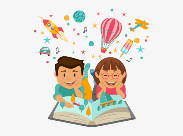 Orijentacija u prostoru- ISPIT ZNANJAOduzmanje troznamenkastih brojevaChristopher Rawson: Dvije luckaste vještice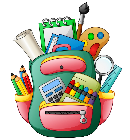 udžbenik, RB, bilježnicaudžbenik, RB, bilježnicaRB, bilježnicaudžbenik, RB, bilježnicaudžbenik, RB, bilježnica2.VjEjMHjPidISPIT ZNANJAZbrajanje troznamenkastih brojevaImenice – ISPIT ZNANJAPlan mjestaudžbenik, RB, bilježnicaudžbenik, RB, bilježnicaudžbenik, RB, bilježnicaudžbenik, RB, bilježnica3.HjMHjGkLkTin Kolumbić: Lutalica BlekiZbrajanje i oduzmanje s prijelazom stoticeImenice – ponavljanje i vježanjeŽuta pjesmačitanka, bilježnicaudžbenik, RB, bilježnicaRazigrani zvuci4.MHjSrTzkTzkZbrajanje i oduzmanje s prijelazom stoticeLutalica Bleki: prepričavanje s promjenom gledištaudžbenik, RB, bilježnicačitanka, bilježnica, bilježnica dz5.DopunskaTzkDodatnaDodatna Domaća zadaća Domaća zadaćaPONEDJELJAKUTORAKSRIJEDAČETVRTAKPETAK